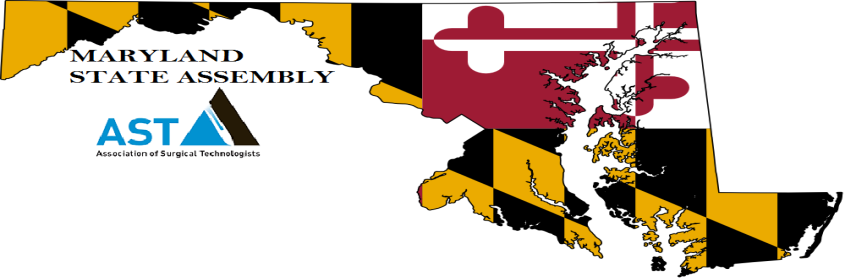 AST MDSA Spring Elections and Workshop  Agenda                                                                                                                                            Saturday March 23rd, 2019, BCCC –(Baltimore City Community College)- Fine Arts Center/ Mini Conference Room2901 Liberty Heights Ave., Baltimore Md. 21213  7:00 – 7:45          Opening/ Registration7:45 8:00             Welcome – Opening Remarks- Meets the Board of Directors for MDSA8:00 8:50             Kristy Wheeler BSN/ RN/ CNOR/ CST –“Social Media and the OR Professional”8:50 9:40             Anjel  Jaxsen CST/ BS - Clinical Instructor/ Lab Instructor/ Montgomery College  – “The Future CST: Bridging the Gap  Between The Surgical Technology  Student  and the OR”9:45 - 10:15          Business Meeting  1 - Meet the Candidates/ MD DE Merge10:15 - 11:05         Allyson Murphy, MD Board Certified Pediatric Anesthesiologist –                        “There’s no I in Team”: Understanding the Vital Components of  Intraoperative Anesthetic Care and Understanding How You Can Contribute to Maximizing Patient Safety in the OR.” 11:10 – Noon        Dianah Lake, MD/ ER Physician and Wellness and Fitness Expert -  “A Patient Care            Professionals Guide to Fitness and Weight Management” 12pm  - 12:50        Voting  / Lunch / Networking -  (Exhibit- National Conference Info- May 2019)12:50 – 1:40          Gene Burke CST/ SALC REP AST -  “Making the Best of Your AST Membership” 1:45 – 2:30            Robin McMahon CST –AST Board Member-“AST National Conference Brainstorming  Session MDDESA AST”                                                                 2:30- 3:00              Business Meeting Part 2- Voting Results and Meet the Board/ Nationals Committee3:00 – 3:50             Tracey James CST/ MBA – “MAKO Robotic Orthopedic Surgery”  3:55 to 4:10           Closing / Group Pics/ Certificates / Post Workshop Wrap Up 